Publicado en   el 20/08/2015 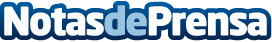 Fallece Antonio Larreta, el autor de ‘Curro Jiménez’Datos de contacto:Nota de prensa publicada en: https://www.notasdeprensa.es/fallece-antonio-larreta-el-autor-de-curro Categorias: Cine Televisión y Radio http://www.notasdeprensa.es